ФИО педагога: С.А. Бубновская                                                                                                                                                      Программа: «Чудо ручки»Объединение: 1АД. Дата занятия по рабочей программе: 12.05-13.05.2020. Тема занятия: «Лошадка». Задание: выполнить творческую работу «Лошадка» из цветной бумаги.Материалы: цветная и белая бумага, ножницы, фломастеры, клей, линейка. Порядок выполнения:Из листа цветной или белой бумаги при помощи линейки и карандаша вырезать полоски 2,5 на 25 см. Сложить обе пополам.Загнуть по схеме первую заготовку – получим голову и передние ноги. Загнуть по схеме вторую заготовку – получим туловище и задние ноги.Соединить заготовки и склеить.Чтобы мордочка лошадки смотрелась красиво, подрезать уголок ножницами. Нарисовать глаза.Из кусочков черной или коричневой цветной бумаги вырезать гриву и хвост. Приклеить.Сфотографировать готовую поделку и отправить мне на электронный адрес: Sweta_@mail.ru  или WhatsApp 89149320037, или Viber 89149320037. 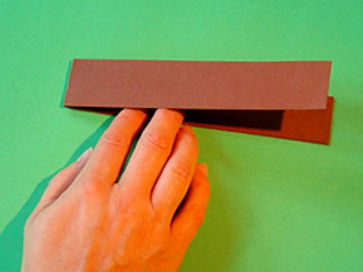 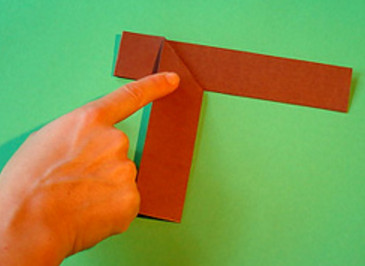 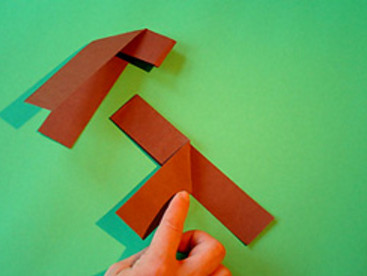 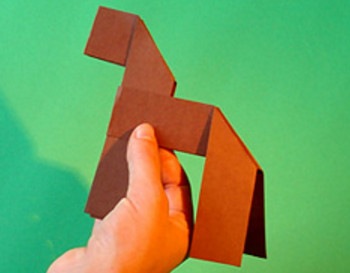 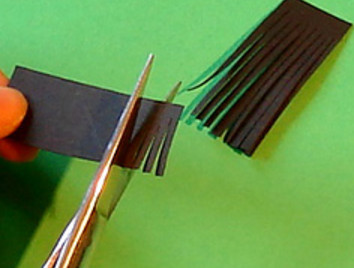 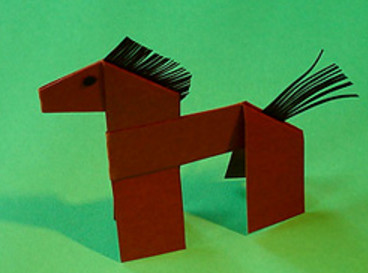 